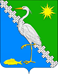 СОВЕТ ЮЖНОГО СЕЛЬСКОГО ПОСЕЛЕНИЯКРЫМСКОГО РАЙОНАРЕШЕНИЕ от 16.02.2024	№ 173поселок ЮжныйО представлении к награждению Памятным знаком Законодательного Собрания Краснодарского края «За активное участие в территориальном общественном самоуправлении» Сланина Вячеслава ВладимировичаВ целях развития территориального общественного самоуправления, повышения роли института общественного самоуправления в решении вопросов местного значения на территории Южного сельского поселения Крымского района, на основании Федерального закона от 06 октября 2003 года №131-ФЗ «Об общих принципах организации местного самоуправления в Российской Федерации», постановления Законодательного Собрания Краснодарского края от 29 января 2020 года №1561-П «Об учреждении Памятного знака Законодательного Собрания Краснодарского края «За активное участие в территориальном общественном самоуправлении», Совет Южного сельского поселения Крымского района р е ш и л:          1. Утвердить кандидатуру Сланина вячеслава Владимировича, председателя территориального общественного самоуправления №5 хутора Новотроицкий Южного сельского поселения Крымского района для представления к награждению памятным знаком Законодательного Собрания Краснодарского края «За активное участие в территориальном общественном самоуправлении».2. Настоящее решение разместить на официальном сайте администрации Южного сельского поселения Крымского района в сети «Интернет».          3. Настоящее решение вступает в силу со дня подписания.Глава Южного сельскогопоселения Крымского района				А.А. Ниниев